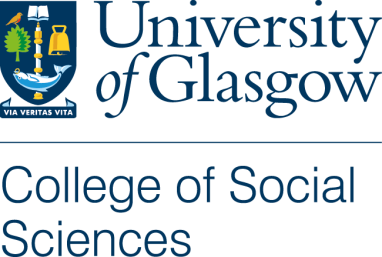 Participant Information Sheet					(TRANSLATION AVAILABLE)You are invited to take part in a research study. Before you decide, it is important that you understand what the research is, why it is being done, and what your involvement will be. Please take the time to read or listen to the following information, and discuss it with others. Please feel free to ask me questions if something isn’t clear, or you want more information. This research is in addition to your involvement in [name of arts project]. You do not have to take part. Please take your time to decide whether or not you wish to be involved. Thank you for reading this. What is the research?This research project is called The Arts of Integration. It is exploring the impact that arts projects can have on people seeking asylum and refugees as they settle in to a new home. I want to understand whether artistic and creative expression plays a part in supporting people to feel comfortable and to integrate. It also wants to explore what the word integrate means. I am looking for people who are interested in helping us find out more, and who feel they can be open and honest about their experience of taking part in an arts project. I invite you to be positive and critical. About meI am Catrin Evans and I a drama artist and PHD research student at the University of Glasgow. My passion is to make art projects with people. Over the last eleven years I have worked with lots of groups to make performances, exhibitions and events that reflect their concerns, experiences and stories. I am very passionate about the theatre – and the arts. This research is an opportunity to find out whether art and creative expression has an impact on people’s lives. What do you have to do?There are a number of ways to be involved:Take part in creative exercises led by Catrin, which ask questions about how this project and/or projects you have taken part in before relate to other aspects of your lifeConsent for Catrin to discuss these ideas with you individually and as a group, and for her to keep notes on the topics we discussTake part in a one-on-one conversation with Catrin that explores some of these ideas in more depth (an interpreter can be present if required). This will be later on in the process and will only take place if you are comfortable at the time.Participation in this research is voluntary and you are under no obligation to take part. If you do decide to get involved, you can change your mind at any point in the process, you just have to let me know. Confidentiality	Please note that confidentiality will be maintained as far as it possible, unless during our conversation I hear anything which makes me worried that someone might be in danger of harm, I might have to inform relevant agencies of this.Your personal detailsThe ideas and topics we discuss will be collated by Catrin and written up into a PHD theses, as well as a summary document, both of which you are welcome to read. Your personal details will NOT be included in these write ups, unless you give specific permission for me to do so. Your inputThe thoughts and opinions you share during this research will be collected through a series of creative activities. As well as through our conversations and the interview (if you opt in for that). All documentation, including written, photographed, audio or film will be stored by Catrin in a locked office. The documentation or data, will be kept for ten years after the research has been completed and if required will be shared with other researchers. Your anonymity – unless you state otherwise – will be protected throughout this period. If at any time throughout the project you feel you need additional support please speak with me and I will help seek out that support. I hope that you would like to take part in this research and I look forward to working with you.This research is funded by the Arts and Humanities Research Council, and is supported by the Scottish Refugee Council. This project has been considered and approved by the College Research Ethics Committee at The University of Glasgow. If, at any time you are not happy with your involvement or the process of this research, please feel you can talk to me directly about it. If you could like to pursue a complaint please contact College of Social Sciences Ethics Officer, Dr Muir Houston, email: Muir.Houston@glasgow.ac.uk